RECURSO – RESULTADO PRELIMINARÀ Faculdade de Letras,Eu, __________________________________________________________, submetido ao Edital nº 002/2020-FL, venho mui respeitosamente, solicitar revisão do resultado, pelos motivos abaixo elucidados:________________________________________________________________________________________________________________________________________________________________________________________________________________________________________________________________________________________________________________________________________________________________________________________________________________________________________________________________________________________________________________________________________________________________________________________________________________________________________Nestes termos,Pede deferimento. Assinatura do(a) Candidato(a)MINISTÉRIO DA EDUCAÇÃO E CULTURAUNIVERSIDADE FEDERAL DE GOIÁSFACULDADE DE LETRAS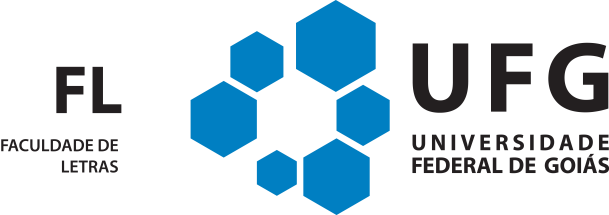 